NJ 7. domácí úkol č. 4 – do 30. 4. 2020   (ZADÁNÍ)1/Online cvičení 
– to už umíme/procvič si: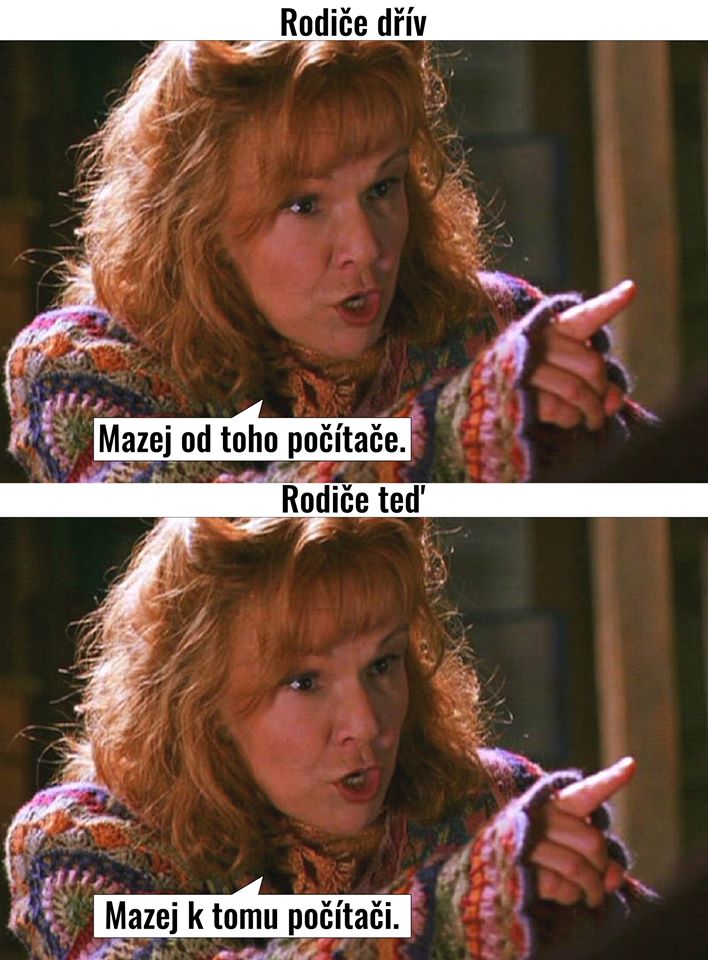 1/W – Fragen:https://lingua.com/de/deutsch/uebungen/fragewoerter/2/Gegenteile:https://lingua.com/de/deutsch/uebungen/gegenteile/3/Kein oder nicht:https://lingua.com/de/deutsch/uebungen/kein-oder-nicht/4/Bestimmte Artikel:https://lingua.com/de/deutsch/uebungen/bestimmte-artikel/5/Lies den Text  - VORSTELLUNG- verstehst du den Text? https://lingua.com/de/deutsch/lesen/vorstellung/2/učebnice str. 39/ cv. 12 
= text už jsme četli v DÚ č. 1 během karantényNatoč sám sebe (sama sebe) !!!, jak čteš zadaný textPŘEČTI CELÝ ČLÁNEK 
(stačí hlasová zpráva, odvážnější mohou poslat mp4 – video )Pošli tuto hlasovou zprávu/video na můj e-mail: chromikova@zs-stitna.cz 3/ Otevři si váš tř. e-mail  
splň úkoly a zašli e-mailem zpět na adresu (do 30. 4.)
chromikova@zs-stitna.cz  třídní e-mail7zsgm@seznam.cz                          sedmatrida